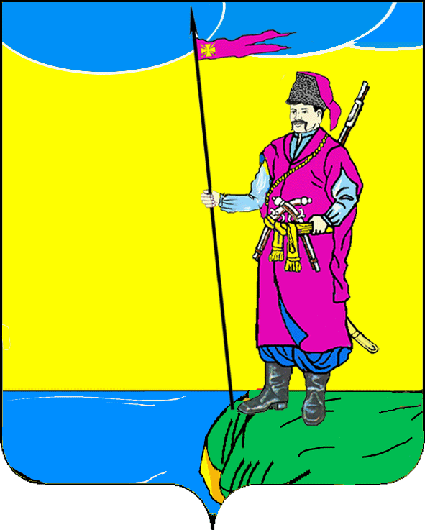 СоветПластуновского сельского поселенияДинского районаРЕШЕНИЕот 30.06.2022 г.									№ 155-46/4 О внесении изменений в решение Совета Пластуновского сельского поселения Динского района от 06.09.2019 № 279-73/03«Об утверждении Правил благоустройства территории Пластуновского сельского поселения Динского района»(с изменениями от 31.05.2021 г.)В соответствии с Федеральным законом от 06.10.2003 № 131-ФЗ «Об общих принципах организации местного самоуправления в Российской Федерации», Уставом Пластуновского сельского поселения Динского района, Совет Пластуновского сельского поселения Динского района р е ш и л:Утвердить изменения в решение Совета Пластуновского сельского поселения Динского района от 06.09.2019 №279-73/03 «Об утверждении Правил благоустройства территории Динского сельского поселения Динского района» согласно приложению к настоящему решению.Администрации Пластуновского сельского поселения (Шиляева) опубликовать настоящее решение в газете «Пластуновские известия» и разместить на официальном сайте Пластуновского сельского поселения Динского района.Контроль за исполнением настоящего решения возложить на постоянную комиссию по земельным и имущественным вопросам ЖКХ, транспорту и связи (Козлов).Настоящее решение вступает в силу после его официального опубликования.Председатель СоветаПластуновскогосельского поселения								М.Г.КулишГлава Пластуновского сельского поселения								С.К.Олейникприложение № 1 к решению Совета Пластуновского сельского поселения Динского районаот 30.06.2022 г. № 155-46/4Изменения,вносимые в решение Совета Пластуновского сельского поселенияДинского района от 06.09.2019 №279-73/03 «Об утвержденииПравил благоустройства территорииПластуновского сельского поселения Динского района»1. В приложении:1)  По тексту слова «Правила благоустройства и санитарного содержания территории Пластуновского сельского поселения Динского района» в соответствующих падежах заменить словами «Правила благоустройства территории Пластуновского сельского поселения Динского района»;2) раздел «Содержание» изложить в новой редакции: «СодержаниеПриложение № 18	    173Приложение № 19	    219».3) абзац 2 подраздела 1.23. раздела 1 изложить в новой редакции:«Настоящие Правила регулируют следующие вопросы:1) содержания территорий общего пользования и порядка пользования такими территориями;2) внешнего вида фасадов и ограждающих конструкций зданий, строений, сооружений;3) проектирования, размещения, содержания и восстановления элементов благоустройства, в том числе после проведения земляных работ;4) организации освещения территории Пластуновского сельского поселения Динского района, включая архитектурную подсветку зданий, строений, сооружений;5) организации озеленения территории Пластуновского сельского поселения Динского района, включая порядок создания, содержания, восстановления и охраны расположенных в границах населенных пунктов газонов, цветников и иных территорий, занятых травянистыми растениями;6) размещения информации на территории Пластуновского сельского поселения Динского района, в том числе установки указателей с наименованиями улиц и номерами домов, вывесок;7) размещения и содержания детских и спортивных площадок, площадок для выгула животных, парковок (парковочных мест), малых архитектурных форм;8) организации пешеходных коммуникаций, в том числе тротуаров, аллей, дорожек, тропинок;9) обустройства территории Пластуновского сельского поселения Динского района в целях обеспечения беспрепятственного передвижения по указанной территории инвалидов и других маломобильных групп населения;10) уборки территории Пластуновского сельского поселения Динского района, в том числе в зимний период;11) организации стоков ливневых вод;12) порядка проведения земляных работ;13) участия, в том числе финансового, собственников и (или) иных законных владельцев зданий, строений, сооружений, земельных участков (за исключением собственников и (или) иных законных владельцев помещений в многоквартирных домах, земельные участки под которыми не образованы или образованы по границам таких домов) в содержании прилегающих территорий;14) определения границ прилегающих территорий в соответствии с порядком, установленным настоящими Правилами;15) праздничного оформления территории Пластуновского сельского поселения Динского района;16) порядка участия граждан и организаций в реализации мероприятий по благоустройству территории Пластуновского сельского поселения Динского района».17) утратил силу.4) подпункт 3.20.7.3. пункта 3.20.7. подраздела 3.20. раздела 3 дополнить абзацами следующего содержания:«При устройстве тротуарного покрытия в случае организации входной группы на пешеходных коммуникациях в пределах минимум одного квартала необходимо соблюдать требования единообразия покрытия и недопущения ступенчатых переходов.В случае размещения входных групп в зоне тротуаров улично-дорожной сети с минимальной нормативной шириной тротуара элементы входной группы (ступени, пандусы, крыльцо, озеленение) необходимо выносить на прилегающий тротуар не более чем на 0,5 м.»;5) подраздел 3.20. раздела 3 дополнить пунктами 3.20.7.4. – 3.20.7.8. следующего содержания:«3.20.7.4. Требования к устройству входной группы в подъезд при строительстве многоквартирных домов:1) входная группа должна оборудоваться:табличкой с номером подъезда и номерами квартир;придверной грязезащитной ячеистой решёткой типа "скребок" в приямке;светильником для освещения входной площадки;вызывным блоком домофона;2) номер подъезда должен читаться с расстояния не менее 5 м;3) вход в подъезд должен быть без ступеней. Допускается создание перед входом площадки с противоскользящим покрытием высотой не более 100 мм;4) козырёк должен быть простой геометрической формы, в плане представлять собой прямоугольник и отвечать следующим требованиям:ширина от 2 до 5 м;глубина не менее 1 м;высота установки не менее 2,5 м от уровня входа в подъезд;5) входные двери в подъезд должны:располагаться в одной плоскости с фасадом (без выступов);изготавливаться из светопрозрачного материала (минимум 70% общей площади);в нижней части дверного полотна должна быть установлена отбойная пластина высотой не менее 200 мм;входные и тамбурные двери должны выглядеть одинаково.3.20.7.5. Требования к устройству входной группы в подъезд при реконструкции, капитальном ремонте многоквартирных жилых домов:1) входная группа должна оборудоваться:табличкой с номером подъезда и номерами квартир;придверной грязезащитной ячеистой решёткой типа "скребок" в приямке;светильником для освещения входной площадки;2) номер подъезда должен читаться с расстояния не менее 5 м;3) козырёк должен быть простой геометрической формы, в плане представлять собой прямоугольник и отвечать следующим требованиям (при возможности):ширина от 2 до 5 м;глубина не менее 1 м;высота установки не менее 2,5 м от уровня входа в подъезд;4) входные двери в подъезд должны:располагаться в одной плоскости с фасадом (без выступов);изготавливаться из светопрозрачного материала (минимум 70% общей площади);в нижней части дверного полотна должна быть установлена отбойная пластина высотой не менее 200 мм;входные и тамбурные двери должны выглядеть одинаково.3.20.7.6. При устройстве всех входных групп недопустимо использовать:профлист;асбестоцементный лист ("шифер");пластиковый (виниловый) сайдинг;сотовый поликарбонат;ПВХ-панели;имитацию натурального камня.3.20.7.7. Все входные группы должны иметь единое архитектурное решение в пределах всего фасада, не нарушать архитектурную композицию фасада, не препятствовать движению пешеходов и транспорта. Ширина тротуара при этом не должна становиться менее 2,25 м.3.20.7.8. Не допускается:1) размещение досок объявлений на фасадах зданий, строений (сооружений);2) окраска откосов и наличников, фрагментарная окраска, облицовка участка фасада вокруг входа, не соответствующие цвету и отделке фасада;3) окраска поверхностей, облицованных камнем;4) облицовка поверхностей откосов керамической плиткой;5) повреждение поверхностей и отделки откосов, элементов архитектурного оформления проёмов (наличников, профилей, элементов декора);6) установка дверных заполнений с остеклением менее 70%;7) установка козырьков и навесов под окнами жилых помещений при условии устройства уровня кровли в местах примыкания, превышающего отметки низа плиты перекрытия выше расположенных жилых (нежилых) помещений основной части здания.».6) пункт 4.3.4 подраздела 4.3 раздела 4 изложить в новой редакции:«4.3.4 Запрещается:- осуществлять выносную торговлю с лотков, палаток, товаров, автомашин в не установленных местах»;- размещать товар на газонах и тротуарах, складировать тару, запасы товаров и отходов на территориях, прилегающих к объектах торговли;- производить выкладку товара, устанавливать столы, витрины, полки, холодильные витрины и шкафы на территориях, прилегающих к предприятиям торговли и общественного питания, в том числе у киосков, павильонов, палаток и др.;- подключать фекальную канализацию жилых домов, предприятий, учреждений и организаций в ливневую канализацию;- самовольно подключаться к инженерным сетям и сооружениям;-самовольно снимать, менять люки и решетки колодцев;- устанавливать временные сооружения (киоски, гаражи, палатки, тенты и другие подобные сооружения), создающие препятствия для свободного передвижения по тротуарам, дворовым, придомовым территориям, а также с нарушением порядка предоставления земельных участков, установленного действующим законодательством;- самовольно устраивать различные пандусы и насыпи для въезда во дворы частных домовладений, а также поднимать уровень поверхности тротуара, препятствующих естественному стоку ливневых вод;-производить ремонтно-строительные работы, связанные с разрытием дорожного покрытия, разрушением объектов благоустройства территории, без согласования в установленном настоящими Правилами порядке;- перевозить мусор, сыпучие и другие грузы в транспортных средствах, не оборудованных для этих целей;- повреждать и самовольно демонтировать лавочки, скамейки, декоративные ограждения;- наносить надписи на стены зданий. Сооружений, малых архитектурные формы, уличное коммунальное оборудование, тротуары и иные объекты, не предназначенные для этих целей;- купаться в фонтанах и декоративных водоемах, купать домашних животных;- использование для стоянки и размещения неэксплуатируемых транспортных средств проезжей части улиц, проездов, тротуаров и других территорий-самовольно занимать территорию общего пользования;-устанавливать заборы, шлагбаумы, заграждения и другие элементы, ограждающие территории, в том числе предназначенные для организации парковки автотранспортных средств, на территории общего пользования;- препятствовать в доступе (самовольно устанавливать запирающие устройства) к детским и спортивным площадкам общего доступа;- размещать нестационарные торговые объекты на территории Пластуновского сельского поселения Динского района в нарушение порядка размещения нестационарных торговых объектов на территории Пластуновского сельского поселения Динского района.7) раздел 5 пункт 5.6 изложить в новой редакции:«5.6. Содержание домашних животных.5.6.1. Порядок содержания собак и кошек:5.6.1.1 Содержание собак и кошек в отдельных квартирах, занятых одной семьей, допускается при условии соблюдения санитарно-гигиенических и ветеринарно-санитарных правил и настоящих Правил, а в квартирах, занятых несколькими семьями, кроме того, лишь при наличии согласия всех проживающих.5.6.1.2. Не разрешается содержать собак и кошек в местах общего пользования жилых домов (на лестничных клетках, чердаках, в подвалах, коридорах и т.п.), а также на балконах и лоджиях.5.6.1.3. Владельцам собак, имеющим в пользовании земельный участок, разрешается содержать животных в свободном выгуле, при условии обязательного ограждения данной территории с исключением случаев свободного доступа животного к объектам, находящимся за границами территории. При входе на участок должна быть сделана предупредительная надпись о наличии собаки. При отсутствии возможности ограждения территории собака должна содержаться в закрытом вольере или на привязи в наморднике.5.6.2. Порядок выгула собак.При выгуле собак владельцы должны соблюдать следующие требования:5.6.2.3. Выводить собак из жилых помещений, а также изолированных помещений во двор и на улицу только на коротком поводке или в наморднике (кроме щенков до 3-х месячного возраста), убирать фекалии выгуливаемых собак.5.6.2.4. Выгуливать собак только на специально отведенной для этой цели площадке. Если площадка огорожена, выгуливать собак без намордника и поводка. При отсутствии специальной площадки выгуливание собак производить на пустыре и других местах, определенных администрацией.5.6.2.5. При выгуле собак в ночное время их владельцы должны принимать меры к обеспечению тишины и выгуливать собак, как правило, в период с 6 часов до 23 часов на специально отведенной для этой цели площадке.5.6.3. Обязанности владельца животного:5.6.3.1. Содержать его в соответствии с его биологическими особенностями, гуманно обращаться с животными, не оставлять без присмотра, пищи и воды, в случае заболевания животного - вовремя прибегать к ветеринарной помощи.5.6.3.2. Поддерживать санитарное состояние дома и прилегающей территории. Запрещается загрязнение собаками и кошками подъездов, лестничных клеток, лифтов, детских площадок, тротуаров и дорожек. Если животное оставило экскременты в этих местах, они должны быть убраны владельцем животного.5.6.3.3. При выгуле собак иметь тару и приспособление по уборке фекалий собаки.5.6.3.4. Принимать необходимые меры, обеспечивающие безопасность окружающих людей и животных. Выводить собаку на прогулку нужно на поводке и в наморднике. Спускать собаку с поводка можно только в малолюдных местах. Злобным собакам при этом следует надевать строгий намордник.5.6.3.5. При переходе через улицу и вблизи магистралей владелец собаки обязан взять ее на поводок во избежание дорожно-транспортных происшествий.5.6.3.6. Не допускать собак и кошек на детские площадки, в магазины, столовые и другие места общего пользования.5.6.3.7. Гуманно обращаться с животными (не выбрасывать, не оставлять без присмотра). При нежелании в дальнейшем содержать собаку или кошку сдавать их в организации, занимающиеся отловом, либо передавать, продавать их в установленном порядке другим организациям или гражданам.5.6.3.8. Предоставлять по требованию ветеринарных специалистов собак и кошек для осмотра, предохранительных прививок и лечебно-профилактических обработок.5.6.3.9. Немедленно сообщать в ветеринарные учреждения и органы здравоохранения обо всех случаях укусов животными человека.5.6.3.10. Немедленно сообщать в ветеринарное учреждение о случаях внезапного падежа собак и кошек или подозрении на заболевание этих животных и до прибытия ветеринарных специалистов изолировать заболевших животных.5.6.3.11. Исключить случаи свободного доступа животного из огороженной площадки при содержании животного свободным выгулом.5.6.3.12. Предусмотреть исключение случаев нападения животного на граждан.5.6.3.13. Не выбрасывать трупы собак и кошек (павшие животные подлежат утилизации или захоронению в установленном порядке).5.6.4. На территории Пластуновского сельского поселения Динского района запрещается:5.6.4.1. Лицам в нетрезвом состоянии выгуливать собак и появляться с ними в общественных местах.5.6.4.2. Разведение собак и кошек с целью использования шкуры и мяса животного.5.6.4.3. Выгуливание собак на территориях парков, скверов, школ, детских дошкольных и медицинских учреждений, детских площадок.5.6.4.4 Проведение собачьих боев.5.6.5. Мероприятия при осуществлении деятельности по обращению с животными без владельцев.5.6.5.1. Домашние животные, в том числе собаки и кошки (независимо от их породы и назначения), не находящиеся на содержании владельца и живущие без присмотра, находящиеся в общественных местах без сопровождающих лиц, кроме оставленных временно владельцами на привязи у магазинов, аптек, предприятий бытового обслуживания и пр., являются безнадзорными.5.6.5.2. Мероприятия при осуществлении деятельности по обращению с животными без владельцев включают в себя:1) отлов животных без владельцев, в том числе их транспортировку и немедленную передачу в приюты для животных;2) возврат потерявшихся животных их владельцам; 3) возврат животных без владельцев, не проявляющих немотивированной агрессивности, на прежние места их обитания;4) размещение в приютах для животных и содержание в них животных без владельцев, которые не могут быть возвращены на прежние места их обитания, до момента передачи таких животных новым владельцам или наступления естественной смерти таких животных.5.6.5.3. Деятельность по обращению с животными без владельцев осуществляется в целях:- предупреждения возникновения эпидемий, эпизоотий и (или) иных чрезвычайных ситуаций, связанных с распространением заразных болезней, общих для человека и животных, носителями возбудителей которых могут быть животные без владельцев;- предотвращения причинения вреда здоровью и (или) имуществу граждан, имуществу юридических лиц;- гуманного отношения к животным без владельцев;- предотвращения нанесения ущерба объектам животного мира и среде их обитания;- оказания помощи животным, находящимся в опасном для их жизни состоянии;-возврата потерявшихся животных их владельцам.Осуществление деятельности по обращению с животными без владельцев способами, предусматривающими жестокое обращение с животными, не допускается.5.6.6. Определение мест выпаса животных частных домовладельцев производится распоряжением главы Пластуновского сельского поселения. Запрещается выпас животных и птицы на придомовой и прилегающей к домовладению территории.5.6.7. Расстояние от хозяйственных построек для скота и птицы до шахтных колодцев должно быть не менее 20 м, до детских, лечебно-профилактических учреждений, школ, объектов питания и мест массового отдыха населения должно быть не менее 50 м.5.6.8. Расстояния от помещений и выгулов (вольеров, навесов, загонов) для содержания и разведения животных, площадок сбора, хранения навоза, помета, жижесборников, кормокухонь до объектов жилой застройки должны быть не менее указанных в таблице:Указанные нормы устанавливаются от помещений для содержания животных, площадок сбора, хранения навоза, помета, жижесборников, кормокухонь и могут изменяться в зависимости от рельефа местности, розы ветров и других факторов.Содержание свиней в целях их воспроизводства, выращивания и реализации должно осуществляться строго в соответствии с требованиями действующего законодательства в области ветеринарии. Требования к условиям содержания, проведению обязательных профилактических мероприятий, диагностических исследований и карантинирования утверждены приказом Министерства сельского хозяйства Российской Федерации от 29 марта 2020 года № 114 «Об утверждении ветеринарных правил содержания свиней в целях их воспроизводства, выращивания и реализации».5.6.9. Разрывы от крупных животноводческих и птицеводческих предприятий, в зависимости от количества голов, устанавливаются требованиями СанПиН 2.2.1/2.1.1.1200-03.5.6.10. Не допускается складирование навоза на приусадебных участках, дворовых территориях, территориях, прилегающих к жилым домам и др. Обезвреживание навоза и помета в частном секторе осуществляется в основном методом компостирования. В случае невозможности использования на приусадебных участках всего объема компоста, владельцам скота и птицы следует заключать коллективные договоры с близлежащими сельскохозяйственными предприятиями на вывоз отходов на поля. Запрещается сбор навоза, павших животных и птицы в мусоросборники для ТБО.5.6.11. Обезвреживание навоза и помета на фермах и животноводческих комплексах осуществляется в соответствии со специальными общественными нормами технологического проектирования (ОНТП).»8) раздел 9 «Реклама, информационные щиты, вывески (информационные конструкции)» изложить в новой редакции:«9. Оформление и размещение информации.9.1. Размещение вывесок и иной информации.9.1.1.Вывески, размещаемые на территории Пластуновского сельского поселения Динского района должны соответствовать требованиям законодательства Российской Федерации, Краснодарского края, муниципальным правовым актам и содержаться в надлежащем состоянииНадлежащее состояние вывесок подразумевает:- целостность вывесок;- отсутствие механических повреждений;- отсутствие порывов информационных полотен;- отсутствие ржавчины, коррозии и грязи на всех частях и элементах вывесок;- отсутствие на всех частях и элементах вывесок наклеенных объявлений, посторонних надписей, изображений и других информационных сообщений.9.1.2. Устранение повреждений изображений на вывесках осуществляется владельцами вывесок в течение одного календарного дня со дня выявления указанных фактов. 9.1.3. В случае необходимости приведения вывесок в надлежащий вид владельцы вывесок обязаны выполнить их очистку и покраску в течение двух календарных дней со дня выявления указанных фактов, о чем владельцы вывесок, уведомляются с использованием телефонной связи, факсимильной связи или с использованием электронной почты.9.1.4. Организации, эксплуатирующие световые вывески, ежедневно включают их с наступлением темного времени суток и выключают не ранее времени отключения уличного освещения, но не позднее наступления светового дня, обеспечивают своевременную замену перегоревших газосветовых трубок и электроламп.9.1.5. В случает неисправности отдельных знаков вывески они полностью выключаются.9.1.6. Витрины оборудуются специальными осветительными приборами.9.1.7. Расклейка газет, афиш, плакатов, различного рода объявлений разрешаются только на специально установленных стендах.9.1.8. Запрещается размещение (расклейка, вывешивание) материалов информационного и агитационного характера на столбах, опорах наружного освещения и разделительных щитах, деревьях, остановочных павильонах, стенах зданий, строений и сооружений, крыша, временных сооружениях и ограждениях, заборах и других местах, не предназначенных для этих целей. Лицо виновное в размещении вышеуказанных материалов, в неустановленных местах, обязано обеспечить их удаление за свой счет.9.1.9. Очистка от объявлений столбов, опор наружного освещения и разделительных щитов, деревьев, остановочных павильонов, стен зданий, строений и сооружений, крыш, временных сооружений и ограждений, заборов и других сооружений, осуществляется организациями, эксплуатирующими данные объекты, либо их собственниками.9.1.10. Ответственность за расклейку объявлений, агитационных печатных материалов на столбах, опорах наружного освещения и разделительных щитах, деревьях, остановочных павильонах, стенах зданий, строений и сооружений, крышах, временных сооружениях, заборах, других объектах, не предназначенных для этих целей, несет заказчик указанной продукции в случае установления его вины;9.1.11. Запрещается самовольное удаление информационных материалов, надписей и изображений, размещенных в местах, определенных администрацией поселения. 9.1.12. Запрещается производить надписи, рисунки краской и другими труднодоступными составами на столбах, опорах наружного освещения и разделительных щитах, деревьях, остановочных павильонах, стенах, зданий, строений и сооружений, крышах, временных сооружениях и ограждениях, заборах, и других объектах, не предназначенных для этой цели. Лицо, виновное в нанесении таких надписей и (или) графических изображений, обязано обеспечить их удаление за свой счет.9.1.13. Запрещается размещать на тротуарах, пешеходных дорожках, парковках автотранспорта и иных территориях общего пользования, а также на конструктивных элементах входных групп Пластуновского сельского поселения Динского района выносные конструкции (в том числе штендеры), содержащие любую информацию или изображения, а так же указывающие на местонахождение объекта.9.1.14. Установка всякого рода вывесок, средств размещения информационных конструкций разрешается после согласования эскизов с администрацией Динского района и последующего утверждения администрацией поселения. Типовые решения по оформлению и размещению информации на территории Пластуновского сельского поселения Динского района приведены в приложение № 18.9.1.15. Для размещения сведений информационного характера и наименовании, месте нахождения, виде деятельности в целях информирования потребителей (третьих лиц) собственник или иной законный владелец помещений вправе разместить только одну настенную вывеску на одном фасаде здания, строения и сооружения, в одной плоскости и на единой линии с другими настенными вывесками на данном здании в одном цветовом решении. На фасадах зданий, строений и сооружений не допускается размещение плакатов или иного информационного материала, за исключением вывески и рекламных конструкций, размещаемых в соответствии с Федеральным законом от 13 марта 2006 г. № 38-ФЗ «О  рекламе».9.1.16. Вывеска-это объект информационного оформления предприятий и организаций по обслуживанию населения, установленный на внешних стенах зданий и сооружений, на территории, в местах их нахождения в целях информирования потребителя о товарах и услугах.9.1.17. Расположение вывески рекомендуется осуществлять с учетом положений приложения № 18.9.1.18. Окраска и покрытие декоративными пленками всей поверхности остекления фасада, замена остекления фасада световыми коробами, содержащими сведения информационного характера, не допускается.9.1.19. Максимальная площадь всех вывесок на одном здании строении, сооружении не может превышать:10% от общей площади фасада здания, строения, сооружения, в случае если площадь такого фасада менее 50 кв. м;5 - 10% от общей площади фасада здания, строения, сооружения, в случае если площадь такого фасада составляет от 50 до 100 кв. м;3 - 5% от общей площади фасада здания, строения, сооружения, в случае если площадь такого фасада составляет более 100 кв. м.Оформление и содержание информации на зданиях и сооружениях осуществляется в соответствии с приложением № 10.9.1.20. Требование в высоте шрифта вывески регламентирует минимальный размер надписи в 15 сантиметров.9.1.21. Важной особенностью использования надписей является необходимость сжатого, четкого и не рекламного характера обозначения профиля деятельности организации.9.1.22. Все надписи на вывесках должны быть выполнены на русском языке, при этом возможна установка декоративных элементов, либо использование различных словесных или графических изображений или их комбинаций(на русском языке или в русской транслитерапии), зарегистрированных в качестве товарного знаков или знаков обслуживания, но при соблюдении условия обладания легальным, зарегистрированным в установленном законодательством порядке правом на использование такого товарного знака обслуживания на вывесках.9.1.23. Использование надписей на иностранном языке на вывеске также допустимо, но при выполнении следующих условий:- необходимо наличие зарегистрированного знака, имеющего написание на иностранного языке, на территории Российской Федерации ;- Наличие у организации исключительного права пользования на указанный товарный знак;-таких надписи не должны доминировать над надписью, обозначающей профиль деятельности;- высота букв при использовании товарного знака на иностранном языке должна быть в два раза меньше букв надписи, обозначающей профиль деятельности организации;Нельзя наносить на вывески иностранные слова в русской транслитерапии, только если это не обозначение зарегистрированного товарного знака, на которое у организации имеется исключительное право пользования;Нельзя использовать сокращения и аббревиатура, указывая профиль деятельности.9) пункты 10.1.3-10.1.5 подраздела 10.1 раздела 10 исключить;10) пункт 10.2.41 подраздела 10.2. раздела 10 изложить в новой редакции:«10.2.41. В целях обеспечения чистоты и порядка на территории Пластуновского сельского поселения Динского района запрещается:- сорить на улицах, площадях, парках, пляжах, во дворах, подьездах и в других местах общего пользования, выставлять тару с мусором и отходами на улицах;- использовать колодцы и дождеприемные решетки ливневой канализации для слива жидких бытовых отходов, горюче-смазочных материалы также пользоваться поглощающими ямами, закапывать отходы в землю и засыпать колодцы твердыми коммунальными отходами;-сбрасывать в реки, водоемы, балки, овраги отходы любого типа;- оставлять на улицах собранный бытовой и крупногабаритный мусор, грязь, строительные отходы;	- создавать стихийные свалки;	- складировать на улицах, проездах, внутриквартальных и дворовых территориях строительные материалы, дрова, уголь;	- сжигать промышленные и твердые коммунальные отходы, листву, обрезки деревьев, порубочные остатки деревьев на улицах, площадях, придомовых территориях, территориях прилегающихк территории, переданной физичиским и юридическим лицам на правах, предусмотренные законодательством Российской Федерации, территориях индивидуальной (многоквартирной) жилой застройки, несанкционированных свалках, в скверах;- вывозить твердые коммунальные отходы и грунт в местах, не предназначенные для этих целей;- сметать мусор на проезжую часть улиц и в колодцы ливневой канализации;-мыть автотранспорт, стирать белье у открытых водоемов, на улицах, во дворах общего пользования, у водозаборных колонок и дождеприемных решеток;-складировать в контейнеры для мусора I-IVклассов опасности и другие отходы, не разрешенные к приему в местах складирования отходов, твердых коммунальные отходы, за исключением несортированных отходов из жилищ и мусора от бытовых помещений организаций (кроме крупногабаритных);- складировать в урны для мусора отходы из жилищ и организаций;Осуществлять установку препятствующих обзору (сплошных) ограждений территорий многоквартирных домов;-повреждать или изменять фасады (внешний облики) зданий, строений и сооружений, ограждений (в том числе применять при покраске фасадов цвета, не соответствующие настоящим Правилам) и (или) наносить на них надписи и рисунки, размещать на них рекламные, информационные и агитационные материалы;- производить расклейку афиш, объявлений, агитационных печатных материалов и производить надписи, рисунки на столбах, деревьях, опорах, наружного освещения и распределительных щитах. Других объектах, не предназначенных для этих целей;- размещать постоянно или временно механические транспортные средства на детских площадках, а также в местах, препятствующих вывозу бытовых отходов;- размещать разукомплектованные транспортные средства в местах общего пользования, в том числе на земельных участках, относящихся к общему имуществу собственников помещений многоквартирных домов; - устанавливать препятствия для проезда транспорта на территории общего пользования;- устанавливать ограждения клумб, цветников, газонов на прилегающей к зданиям, строениям и сооружениям территории, относящейся к территориям общего пользования. 11) пункт 10.2.43 подраздел 10.2.9 подраздел 10 изложить в новой редакции: «Вывоз твердых коммунальных отходов производства и потребления из жилых домов, организаций торговли и общественного питания, культуры детских и лечебных заведений осуществлять указанным организациям и домовладельцам, а также иным производителям  отходов производства и потребления в соответствии с требованиями действующего законодательства».12) подраздел 10.6. раздела 10 дополнить подпунктами 10.6.3.13. – 10.6.3.15. следующего содержания:«10.6.3.13. На фасадах зданий, строений и сооружений размещать вывески (фон, буквы, рамки) в соответствии с колористическим и цветовым решением согласно каталогу цветов по RAL CLASSIC:1000 - зелёно-бежевый,1002 - жёлтый песок,1014 - слоновая кость,1016 - серо-жёлтый,1018 - жёлтый цинк,1019 - серый бежевый,1027 - жёлтое карри,1035 - перламутрово-бежевый,1036 - перламутрово-золотой,2000 - жёлто-оранжевый,2001 - красно-оранжевый,2003 - оранжевая пастель,2009 - оранжевый глубокий,2010 - оранжевый бледный,2011 - глубоко оранжевый,2012 - оранжевый лосось,2013 - перламутрово-оранжевый,3000 - красное пламя,3001 - красный,3009 - красная окись,3012 - бежево-красный,3015 - лёгкий розовый,3017 - роза,3027 - красная малина,3032 - перламутрово-рубиновый,4001 - красная сирень,4002 - фиолетовый красный,4003 - фиолетовый вереск,4005 - синяя сирень,4007 - фиолетово-пурпурный,4008 - фиолетовый,4009 - фиолетовая пастель,5000 - фиолетово-синий,5001 - зелёный синий,5003 - синий сапфир,5012 - лёгкий синий,5013 - синий кобальт,5014 - синяя птица,5018 - бирюзово-синий,5019 - синий капри,5020 - синий океан,5024 - синяя пастель,6000 - зелёный воск,6002 - зелёный лист,6003 - зелёная маслина,6019 - зелёная пастель,6026 - зелёный опал,6027 - легкий зелёный,6033 - бирюзовая мята,7000 - серая белка,7001 - серое серебро,7008 - хаки серый,7021 - серо-чёрный,9001 - сливочно-белый,9002 - серо-белый,9006 - белый алюминий,9007 - серый алюминий,9010 - белый,9018 - белый папирус.10.6.3.14. Колористика конструкций ограждений, малых архитектурных форм (урны, скамейки, парковые диваны и т.д.) не должна диссонировать с фасадами зданий, строений и сооружений и цветовым решением в соответствии с каталогом цветов по RAL CLASSIC:урны, рамы, объявления:6004 - сине-зелёный,9005 - чёрный чугун,1036 - перламутрово-золотой (детали, вензель).10.6.3.15. При осуществлении на объекте работ, не связанных со строительством, влекущих изменение внешнего оформления и оборудования здания или сооружения при проведении капитального ремонта, разработка и представление материалов, отражающих соответствие архитектурного решения объекта внешнему архитектурному облику сложившейся застройки после изменения внешнего оформления и оборудования здания или сооружения является обязанностью собственника данного объекта либо лица (организации), действующих по соответствующему поручению или договору с собственником.Под изменением внешнего оформления и оборудования здания или сооружения при проведении капитального ремонта в целях настоящих Правил понимается изменение внешнего вида фасада, в том числе установка навесов, козырьков, не предусмотренных проектами, устройство декоративных деталей, не предусмотренных проектом.Решение об изменении внешнего оформления и оборудования здания или сооружения при проведении капитального ремонта должно быть согласовано собственниками здания, строения, сооружения или собственниками помещений в нём в установленном порядке.»;13) раздел 12 признать утратившим силу;14) дополнить разделом 13 следующего содержания:«13. Требования к нестационарным торговым объектам»13.1. Нестационарные торговые объекты на территории Пластуновского сельского поселения Динского района размешаются и допустимы к эксплуатации в соответствии с Земельным кодексом Российской Федерации и иными принятыми в соответствии с ним нормативными правовыми актами, Федеральным законом от 28.12.2009 № 381-ФЗ «Об основах государственного регулирования торговой деятельности в Российской Федерации», Законом Краснодарского края от 31.05.2005 № 879-КЗ «О государственной политике Краснодарского края в сфере торговой деятельности», с соблюдением требований, установленных постановлением главы администрации (губернатора) Краснодарского края от 11.11.2014 № 1249 «Об утверждении Порядка разработки и утверждения органами местного самоуправления схем размещения нестационарных торговых объектов на территории Краснодарского края» на условиях и в порядке, установленных постановлением администрации Пластуновского сельского поселения Динского района от 02.02.2021 № 18 «О размещении нестационарных торговых объектов на территории Пластуновского сельского поселения Динского района.На территории Пластуновского сельского поселения Динского района запрещается размещение, эксплуатация нестационарных торговых объектов  не в соответствии с указанными в подразделе Правил нормативными правовыми актами Российской Федерации, Краснодарского края и муниципальными правовыми актами, в частности в случае их размещения и эксплуатации:с нарушением целевого использования земельного участка;в нарушение действующих технических регламентов, строительных, санитарных норм и правил;не в соответствии с видами (типами, специализацией) и (или) в местах, которые не предусмотрены муниципальными правовыми актами Пластуновского сельского поселения Динского района.Содержание2Общие положения5Основные понятия12Элементы благоустройства территории 17Общие положения17Элементы инженерной подготовки и защиты территории18Элементы озеленения21Виды покрытий23Ограждения25Водные устройства27Мебель для территории муниципального образования27Уличное коммунально-бытовое оборудование28Уличное техническое оборудование29Игровое и спортивное оборудование 29Освещение и осветительное оборудование          30Функциональное освещение31Архитектурное освещение32Световая информация32Источники света 32Освещение транспортных и пешеходных зон33Режим работы осветительных установок33Малые архитектурные формы (далее – МАФ) и характерные требования к ним34Некапитальные нестационарные сооружения38Оформление и оборудование зданий и сооружений40Площадки43Пешеходные коммуникации49Благоустройство на территории общественного назначения53Общие положения53Общественные пространства53Участки и специализированные зоны общественной застройки54Благоустройство на территориях жилого назначения57Общие положения57Общественные пространства57Участки жилой застройки59Участки детских садов и школ60Участки длительного и кратковременного хранения автотранспортных средств61Содержание домашних животных, отлов безнадзорных животных63Благоустройство территорий рекреационного назначения67Общие положения67Зоны отдыха68 Парки69Сады71Бульвары, скверы71Благоустройство на территориях производственного назначения72Общие положения72Озелененные территории санитарно-защитных зон72Объекты благоустройства на территориях транспортной и инженерной инфраструктуры72Общие положения72Улицы и дороги73Площади74Пешеходные переходы74Технические зоны транспортных, инженерных коммуникаций, водоохранные зоны75Велосипедная инфраструктура76Оформление и размещение информации77Размещение вывесок и иной информации 77Эксплуатация объектов благоустройства80Общие положения80Уборка территории81Особенности уборки территории в весенне-летний период93Особенности уборки территории в осенне-зимний период93Организация и проведение санитарного дня94Порядок содержания элементов благоустройства95Требования к установке и оформлению объектов придорожного сервиса для торговли сельскохозяйственной продукцией на территории Пластуновского сельского поселения Динского района101 Работы по озеленению территорий и содержанию зеленых насаждений102 Содержание и эксплуатация дорог105 Освещение территории Пластуновского сельского поселения Динского района105 Проведение работ при строительстве, ремонте, реконструкции коммуникаций106 Правила производства дорожных и земляных работ109 Требования при выполнении строительно-монтажных работ110 Особые требования к доступности среды сельского поселения113 Формы и механизмы общественного участия в принятии решений и реализации проектов комплексного благоустройства и развития городской среды 113Общие положения113Принципы организации общественного участия113Формы общественного участия114Механизмы общественного участия116Общественный контроль117Утратил силу11713.  Требования к нестационарным торговым объектам117Приложение № 1119Приложение № 2125Приложение № 3127Приложение № 4133Приложение № 5136Приложение № 6139Приложение № 7143Приложение № 8 утратило силу150Приложение № 9 утратило силу151Приложение №10 утратило силу153Приложение №11 утратило силу155Приложение №12 утратило силу157Приложение №13159Приложение №14160Приложение №15161Приложение №16166Приложение №17     168Нормативный разрывПоголовье (шт.)Поголовье (шт.)Поголовье (шт.)Поголовье (шт.)Поголовье (шт.)Поголовье (шт.)Нормативный разрыв Коровы,   бычкиОвцы, козыКроликиПтицаЛошадиНутрии, песцы10 мдо 5до 10до 10до 30до 5до 520 мдо 8до 15до 20до 45до 8до 830 мдо 10до 20до 30до 60до 10до 1040 мдо 15до 25до 40до 75до 15до 15